11th Catalonian Team Chess Championship: 1953/54                                             Basic dataStandings11th Catalonian Team Chess Championship11th Catalonian Team Chess ChampionshipDates:11th October –  12th December 1953Cities:all-rounds (home & away ties)Chief Arbiter:N/ATeams participating:6Players participating:N/AGames played:250Competition format:Double Round Robin ten boardsFinal order decided by:Match pointsTime control:N/ASources:no.teamcodeflag112233445566∑MP+=-1.CA Tarrasa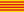 ●●92.CA Barcelona●●8’53.CA Español●●44.CA Ruy López-Tívoli●●3’55.CA Condal●●36.CA Manresa●●2*CA Amis.